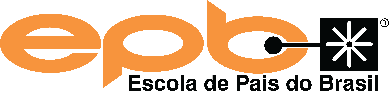 APRESENTAÇÃO INSTITUCIONAL DA ESCOLA DE PAIS DO BRASILPara Pais e Mães(resumida)“IMPORTANTE: Os Slides desta apresentação não devem ser alterados.”Esta narrativa é um roteiro em que cada aspecto foi estudado, analisado e incluído por razões fundamentadas para gerar impacto e atrair a atenção, transmitir credibilidade, com um desenvolvimento lógico que induz o público à ação, com a apresentação do convite para participar de eventos promovidos pela EPB, bem como convidando-o a engajar-se no movimento como voluntário.Orientamos a estudar bem o texto e, ao fazer a apresentação, faça-o com suas próprias palavras, de forma bem espontânea, porém com “brilho nos olhos” que gere confiança.SLIDE 1AberturaSLIDE 2Cuidar do futuro do seu filho requer sua atenção no presente. Crianças e adolescentes estão cada vez mais “fora das caixas”, pensam em novas questões, conhecem mais possibilidades, têm acesso a oportunidades…Os pais também devem estar prontos para essa nova realidade. Crescer sozinho é difícil, por isso, estamos aqui: Para ajudar vocês a crescerem, e vocês ajudarem os filhos.SLIDE 3Nós, adultos, com tantos e variados conhecimentos, temos a capacidade de melhorar sempre na função de desenvolver a nós mesmos, nossos filhos e os outros. Para tanto, é preciso ser capaz de conviver bem, resolver conflitos e saber agir em mundo aberto!Os problemas relacionados à educação sempre existiram, o que muda é a forma de resolvê-los. Podemos fazer isso da melhor maneira? Para tanto é preciso que os educadores estejam evoluindo tão rápido quanto o mundo. Nós somos a ponte que possibilita essa evolução.Com a nossa ajuda a evolução se sobrepõe aos problemas.SLIDE 4Em qualquer ano, em qualquer situação, em qualquer idade... Nós vamos ser o apoio para educar. Não importa o que o futuro nos reserve. Seja o que for, a educação ainda será prioridade e fazê-la com o melhor apoio será fundamental.SLIDE 5A Escola de Pais do Brasil é uma instituição gratuita, que colabora para que os educadores tenham conteúdos que se relacionem com as necessidades para bem educar. Compartilha conhecimentos para que todos consigam se relacionar bem, criar vínculos fortes na família, direcionar, evoluir, guiar… os filhos e educandos.SLIDE 6Estamos presentes em 11 Estados, em mais de 50 municípios. Queremos que as crianças todas cresçam em lares onde possam desenvolver todo seu potencial.Entre os beneficiados estão mais de seiscentos mil jovens e crianças. Colaboramos para o desenvolvimento e bem-estar das famílias.  [Números da instituição]SLIDE 7Para validar o resultado do que fazemos, veja o que dizem as pessoas que já participaram das nossas atividades, associados e apoiadores.Depoimentos – Fazer um resumo para o público (não ler)SLIDE 8Para garantir o sucesso do nosso compromisso trabalhamos ignorando toda e qualquer diferença. Somos alimentadores do ambiente livre de preconceitos, traumas e dificultadores. A “Escola de Pais do Brasil” é uma instituição incentivadora. [Falar sobre cada um e dar ênfase ao fato de que o grupo não se curva a um grupo dominante, que é acolhedor]Acreditamos e apoiamos uma postura que abarca conhecimento e realidade, sem criar distinções, mas abraçando as possibilidades e transformações que fazem parte do mundo.SLIDE 9Para a atualização constante e progressiva dos educadores, a “Escola de Pais do Brasil” a cada ano aprimora a produção e entrega de conteúdo. [apresentar rapidamente as redes]Nas nossas redes sociais, investimos na disseminação de informações fundamentadas, para fácil acesso de toda a sociedade.Nossas atividades vão desde encontros presenciais aos meios digitais, em que ferramentas modernas contribuem para que o conhecimento seja compartilhado. SLIDE 10Oferecemos uma extensa programação que conta com círculos de debates, cursos EAD, webinars, congresso nacional, e palestras de diversos temas. [mencionar rapidamente os eventos]Mantemos um site em constante atualização com novos artigos, invariavelmente originais.SLIDE 11Dizem que “quando nasce uma necessidade, nasce também uma oportunidade”. A necessidade é criar e educar bem. A oportunidade é a reunião destes tantos profissionais e educadores, ensinados pela vida e pelos estudos, para formar pessoas felizes, socialmente responsáveis e emocionalmente equilibradas.Na “Escola de Pais do Brasil” o educador é acolhido, sem julgamentos, sem apontamentos de erros e tudo mais. Aqui trabalhamos a favor da sua evolução, pois sabemos que ela resulta na evolução do seu filho, de seu educando. SLIDE 12ATO 3 - FINALIZAÇÃOEducar não tem receita pronta. Existem vários caminhos e alternativas. O compartilhamento de nossos conteúdos ajuda os pais a perceberem o melhor jeito para educar, cada um dentro de sua realidade.SLIDE 13Estas palavras fazem parte do ato de educar. Elas definem ações e sentimentos que, quem ama, identifica como parte de seu dia a dia. Tudo que todo pai e educador almeja para as próximas gerações, sabendo que vive em um mundo em constante evolução. Por isso é preciso que você, pai e educador, se prepare todos os dias para essa função.Somos uma instituição com mais de 58 anos de educação, e neste período vivenciamos diversas transformações no mundo, do analógico ao digital, com mudanças estruturais, políticas, sociais e tantas outras.Com uma metodologia própria, compartilhamos conteúdos úteis e práticos, para você pai e mãe. São conhecimentos consolidados por profissionais capacitados e com fundamentação científica. Somos uma instituição em constante aprimoramento e progresso.A cada momento, somamos a nossa experiência, atualizada por estudos continuados, ao futuro de muitas crianças e adolescentes. Nosso objetivo é colaborar com a educação e com o desenvolvimento das famílias, da sociedade e do país.Este ano a EPB realizará mais de 300 cursos e encontros com pais e educadores, beneficiando mais de 20 mil famílias. Realizará 20 webinares no Youtube e um Congresso Nacional com profissionais renomados ligados à educação. No site você encontrará a agenda desses eventos e artigos atualizados.[apresentar planos para 2022]Tudo é realizado para que pais e educadores tenham os melhores resultados. Transformamos vidas, promovendo o que há de mais valioso: as crianças e jovens que irão moldar o futuro.SLIDE 13A Escola de Pais do Brasil é uma oportunidade para crescimento, adquirir novos conhecimentos e compartilhar experiências.A participação nos eventos da EPB é gratuita, assim como tudo que oferecemos, mas os resultados nas relações familiares e nas formas de educação são imensuráveis. A Escola de Pais do Brasil vai transformar a sua forma de educar e se relacionar!Vamos juntos?[apresentar o evento para o qual os pais estão sendo convidados – Círculo de Debates; Seminário; Palestra, etc.]Inscreva-se já. São poucas vagas.[Por fim, convidar as pessoas a se engajarem como voluntários deste importante trabalho que a EPB realiza]